公安警辅网上报名指南
    1、照片：请应聘人员上传近期一寸彩色免冠证件照片电子版，请勿上传自拍照（推荐像素尺寸500x350，红底蓝底白底均可），照片必须为清晰、正向、标准尺寸的头像照。
    2、年龄：年龄应在18周岁至35周岁之间（1984年04月07日至2002年04月07日期间出生）
   （1）请报名人员检查身份证号与出生日期是否匹配
   （2）请报名人员检查身份证件与身份证号是否相同
    3、性别：请注意性别填写与报考岗位是否冲突，与照片是否冲突
    4、请上传清晰可查验的身份证正、反面，户口本首页及本人页、毕业证书、学历认证、退役证
    5、学历及学历认证：具备国家承认的大学专科及以上学历
   （1）请报名人员检查本人上传的毕业证载明的毕业时间及学历，毕业时间应在2020年4月7日以前，结业、肄业不得报名；
   （2）毕业时间必须与毕业证书载明的时间一致；
   （3）学历认证附件，请上传《教育部学历证书电子注册备案表》、《境外留学生需提供教育部留学服务中心的学历认证证书》、《中国高等教育学历认证报告》中的任意一项。
    6、学历认证必须在有效期内，如超时限请延长时效后上传。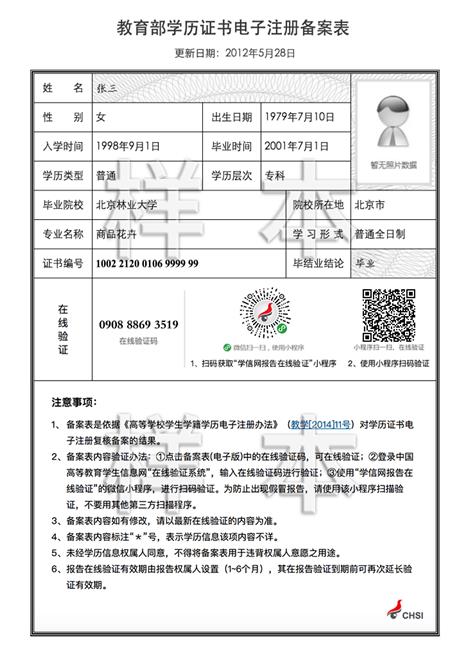 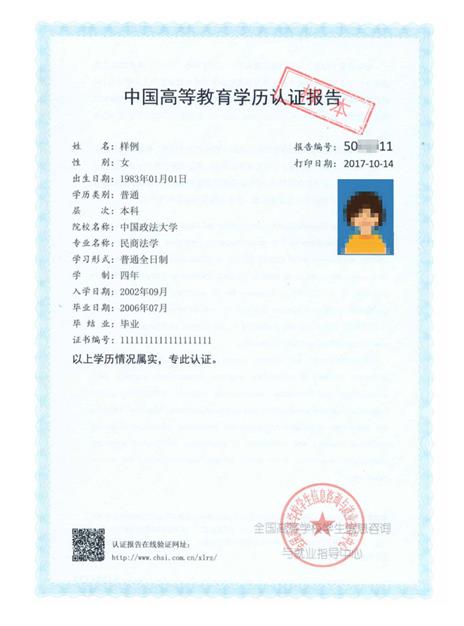 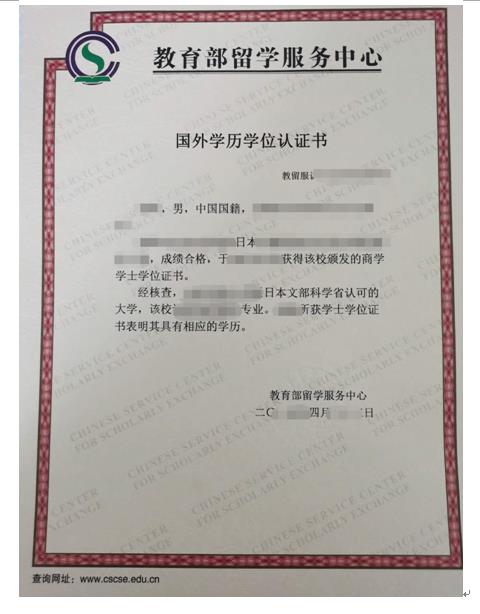 